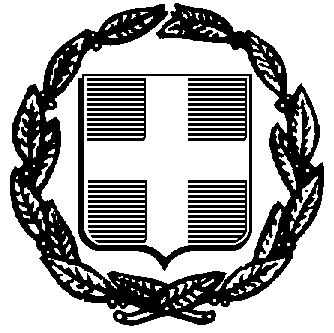 ΕΛΛΗΝΙΚΗ  ΔΗΜΟΚΡΑΤΙΑ                                                                           z                                        ΔΗΜΟΣ    ΣΑΛΑΜΙΝΟΣ      	  	                                              Σαλαμίνα: 14/12/2021Δ/ΝΣΗ ΚΟΙΝΩΝΙΚΗΣ ΠΡΟΣΤΑΣΙΑΣ                                             Αρ. Πρωτ. : -Δ Υ-      ΠΑΙΔΕΙΑΣ & ΠΟΛΙΤΙΣΜΟΥ                                                       Ταχ. Δ/νση : Λ. Αναπαύσεως 1			           Ταχ. Κωδ. :  1 8 9 0 0                                                                                     ΠΡΟΣ ΤΗΛΕΦΩΝΟ:2132027580                                                                                                                                                              Τον Προέδρο Δημοτικού Συμβουλίου Πληροφορίες : ΛΕΚΚΑ ΕΥΑΓΓΕΛΙΑ                                              κο Γαλέο Συμεών email  : social@salamina.gov.grΘέμα:   Κανονισμός Λειτουργίας Δημοτικής Χορωδίας   στο Δήμο Σαλαμίνας,                                                                  ΕΙΣΗΓΗΣΗ             Εισηγούμεθα την ψήφιση του κανονισμού λειτουργίας της Δημοτικής Χορωδίας  στο Δήμο Σαλαμίνας                             ΚΑΝΟΝΙΣΜΟΣ ΛΕΙΤΟΥΡΓΙΑΣ ΔΗΜΟΤΙΚΗΣ ΧΟΡΩΔΙΑΣΆρθρο 1ο  : Σκοπός Δράσης της Δημοτικής Χορωδίας. Η συγκρότηση Δημοτικής Χορωδίας στοχεύει στη σύνθεση μίας ή περισσότερων ομάδων χορωδίας ερασιτεχνικού χαρακτήρα . Η εκάστοτε Δημοτική Χορωδία συντονίζεται και διευθύνεται από τον Διευθυντή Χορωδίας. Κύριο μέλημα είναι η συμμετοχή και κινητοποίηση ,παιδιών ,εφήβων και νέων  στην ενασχόληση με τη μουσική και συγκεκριμένα με το χορωδιακό τραγούδι. Το έργο που συντελείται στοχεύει κατ’ αρχήν στην ίδια την καλλιτεχνική ενασχόληση τους και αφ’ ετέρου στην συμμετοχή τους για την πλαισίωση των πολιτιστικών εκδηλώσεων του Δήμου. Άρθρο 2ο  : Μαθήματα Η χορωδία θα λειτουργεί μία φορά έως δύο φορές την εβδομάδα  και ακολουθεί τις επίσημες αργίες όπως αυτές ορίζονται για τον δημόσιο τομέα. Για την εκπλήρωση των σκοπών της, η Χορωδία παραδίδει μαθήματα στις εγκαταστάσεις αυτής (αίθουσα Δημητρίου Μπόγρη Δημαρχείο Σαλαμίνας)  . Το πρόγραμμα διεξαγωγής των μαθημάτων καθορίζεται από την Διεύθυνση του Τμήματος Παιδείας & Πολιτισμού σε συνεργασία με τον καλλιτεχνικό διευθυντή. Το διδακτικό έτος αρχίζει στις 15 Σεπτεμβρίου και τελειώνει στις 15 Ιουνίου. Η χορωδία, εκτός από τα μαθήματα που ορίζονται για την επίτευξη των στόχων του, διατηρεί το δικαίωμα να προσθέτει μαθήματα ή κύκλους μαθημάτων και διοργανώνει σεμινάρια για την αρτιότερη εκπαίδευση των σπουδαστών. Άρθρο 3ο  : Εγγραφές- Τμήματα Οι εγγραφές των μαθητών στη Δημοτική Χορωδία ξεκινάνε από το μήνα Σεπτέμβριο, και οι ακριβείς ημερομηνίες θα ανακοινώνονται κάθε έτος από την Διεύθυνση του Τμήματος Παιδείας & Πολιτισμού. Επίσης προβλέπεται η δημιουργία επιπλέον τμημάτων, αν είναι εφικτό, ανάλογα με τη ζήτηση που υπάρχει, κάτι που παρατείνει την πραγματοποίηση εγγραφών καθ’ όλη τη διάρκεια του έτους. Οι εγγραφές πραγματοποιούνται στο Τμήμα Παιδείας και Πολιτισμού , οι οποίες και γνωστοποιούν στους ενδιαφερόμενους τα απαιτούμενα δικαιολογητικά. Τα απαιτούμενα κάθε φορά δικαιολογητικά γνωστοποιούνται στους ενδιαφερόμενους από το Τμήμα Παιδείας και Πολιτισμού. Η τήρηση αρχείου προσωπικών δεδομένων των μαθητών της Χορωδίας  διέπετε από τις σχετικές διατάξεις. Ενδεικτικά για την εγγραφή των μαθητών απαιτούνται: α. Αίτηση του κηδεμόνα β. Μια πρόσφατη φωτογραφία γ. Καταβολή των σχετικών τελών εγγραφής 30€ / έτος  Ο αριθμός των τμημάτων που θα δημιουργηθεί θα εξαρτηθεί από το μέγεθος της συμμετοχής του κοινού. Ο αριθμός των μελών του κάθε τμήματος θα καθορίζεται από τον καλλιτεχνικό διευθυντή αλλά και από τις απαιτήσεις της ίδιας της δραστηριότητας. Άρθρο 4ο  :Τέλη  Εγγραφής  Τα τέλη εγγραφής των μαθητών της  Δημοτικής  χορωδίας καθορίζονται στο ποσό των 30€ τον χρόνο και καταβάλλονται  στην αρχή κάθε διδακτικού έτους, κατά την εγγραφή τους.  Άρθρο 5ο  : Φοίτηση Η τακτική παρακολούθηση των μαθημάτων, η αποφυγή αδικαιολόγητων απουσιών, η ατομική και υπεύθυνη μελέτη και προετοιμασία των σπουδαστών, σύμφωνα με τη διδασκαλία και τις οδηγίες κάθε καθηγητή, αποτελούν απαραίτητες προϋποθέσεις για την επίτευξη των σκοπών της Χορωδίας . Η παρακολούθηση των μαθημάτων είναι υποχρεωτική από τους σπουδαστές καθώς και η συμμετοχή τους στις προβλεπόμενες από το πρόγραμμα πρακτικές ασκήσεις . Οι μαθητές οφείλουν να συμβάλλουν στην διατήρηση της τάξης στους χώρους της Χορωδίας. Μαθητής, ο οποίος επιθυμεί να διακόψει τη φοίτησή του στη Χορωδία πριν από τη λήξη του εκπαιδευτικού έτους, πρέπει να καταθέσει σχετική Δήλωση και Αίτηση προς τη Γραμματεία εγγράφως δεκαπέντε (15) ημέρες πριν τη διακοπή. Άρθρο 6ο : Διδακτικές Ώρες Οι ώρες διδασκαλίας των μαθητών είναι ομαδικές και  διαρκούν από 60 έως 120 λεπτά. Οι ανωτέρω ώρες δύναται να τροποποιηθούν όπως κρίνει η διεύθυνση της Δημοτικής Χορωδίας  σε συνεργασία με Διοικούσα Επιτροπή . Εκτός από τις επίσημες ημέρες αργίας, τα μαθήματα μπορούν να διακοπούν σε έκτακτες περιπτώσεις από τη Διεύθυνση .Για κάθε άλλη διακοπή που επιβάλλεται και δεν υπερβαίνει τις τρείς ημέρες απαιτείται απόφαση του Διοικητικού Συμβουλίου,. Άρθρο 7Ο : Εκπαιδευτικό Προσωπικό Η πλήρωση των θέσεων , για τα άτομα που απασχολούνται στη Χορωδία, γίνεται με τις ισχύουσες κάθε φορά διατάξεις για το διορισμό και τη πρόσληψη προσωπικού στους Οργανισμούς Τοπικής Αυτοδιοίκησης (Ο.Τ.Α.) Α’ βαθμού, Τα ειδικότερα τυπικά προσόντα διορισμού του προσωπικού είναι τα προβλεπόμενα από τα υπ’ αριθ. 37α/1987 (Φ.Ε.Κ. 11/1987, τ.Α’), 22/1990 (Φ.Ε.Κ. 7/1990, τ.Α’) και 50/2001 (Φ.Ε.Κ. 39/2001, τ. Α’) Προεδρικά Διατάγματα, όπως ισχύουν κάθε φορά. Άρθρο 8Ο  : Καλλιτεχνικές Εκδηλώσεις Προγραμματίζεται η οργάνωση πολιτιστικών και καλλιτεχνικών εκδηλώσεων με τη συμμετοχή του δικού της εκπαιδευτικού και μαθητικού δυναμικού της Δημοτικής Χορωδίας καθώς και επί τούτου προσκεκλημένων καλλιτεχνικών σχημάτων. Η Δημοτική Χορωδία έχει δικαίωμα να δημιουργεί δικά της καλλιτεχνικά σχήματα, όπως Χορωδία και άλλα Μουσικά Σύνολα. Η επιλογή των μελών που θα συμμετέχουν στα παραπάνω τμήματα γίνεται ανάλογα με τα προσόντα και το επίπεδο των υποψηφίων. Συμμετοχή των μαθητών της Δημοτικής Χορωδίας σε πολιτιστικές και καλλιτεχνικές εκδηλώσεις άλλων δημοσίων και ιδιωτικών φορέων της χώρας ή της αλλοδαπής επιτρέπεται μετά από ενημέρωση και σχετική έγκριση του Διοικούσας Επιτροπής και της σύμφωνης γνώμης του Δημοτικού Συμβουλίου.  Άρθρο 9Ο  : Ειδικές ρυθμίσεις προστασίας της Χορωδίας.  Στους χώρους της Δημοτικής Χορωδίας δεν επιτρέπεται το κάπνισμα καθώς και η χρήση    κινητών τηλεφώνων στις αίθουσες διδασκαλίας.  Δεν επιτρέπεται η παραμονή ξένων προσώπων στους χώρους της Δημοτικής Χορωδίας.  Δεν επιτρέπεται η αδικαιολόγητη παραμονή σπουδαστών στους χώρους της σχολής μετά    το πέρας των μαθημάτων ή εκτός ωρολογίου προγράμματος.  Οι σπουδαστές οφείλουν να είναι κόσμιοι προς τους καθηγητές της Δημοτικής Χορωδίας. Οι σπουδαστές οφείλουν να διατηρούν καθαρούς όλους τους χώρους της Δημοτικής     Χορωδίας.  Οι σπουδαστές οφείλουν, κατά τη διάρκεια των σπουδών τους να ανταποκρίνονται στις    υποχρεώσεις τους που απορρέουν από τον κανονισμό της Δημοτικής Χορωδίας. Η Δημοτική Χορωδία διατηρεί το δικαίωμα να επιβάλει την ποινή της οριστικής αποβολής    σε σπουδαστές που δεν τηρούν τους όρους του παρόντος εσωτερικού κανονισμού, μετά    από απόφαση των αρμοδίων οργάνων αλλά και να επιβάλλει ποινές σε περίπτωση    προκλήσεως φθορών στην περιουσία της Δημοτικής Χορωδίας.  Οι μαθητές ακόμα οφείλουν να είναι πειθαρχημένοι και επιμελείς, τακτικοί στη φοίτησή    τους και να γνωρίζουν καλά τα καθήκοντα τους απέναντι στη Δημοτική Χορωδία. Τέλος οφείλουν να προμηθεύονται έγκαιρα τα εφόδια για τα μαθήματα τους (παρτιτούρες,     βιβλία, κλπ). Μετά το τέλος των μαθημάτων οι μαθητές υποχρεούνται να αποχωρούν από τους χώρους    της  Δημοτικής Χορωδίας. Άρθρο 10Ο : Υπεύθυνος γραφείουΕίναι διοικητικός υπάλληλος του Τμήματος Δια Βίου Μάθησης και Πολιτισμού της         Δ/νσης Κοινωνικών Υπηρεσιών, Παιδείας και Πολιτισμού. Μεριμνά σε       συνεργασία  με τον Διευθυντή Χορωδίας  για την εύρυθμη λειτουργία.Επιφορτίζεται με τις εξής εργασίες γραφείου:      Τήρηση παρουσιολογίου δασκάλων και μαθητών.      Παραλαβή και αποστολή εγγράφων, βιβλίο πρωτοκόλλου- Αρχείων.      Προγραμματισμός αδειών.							     Ο 						ΑΝΤΙΔΗΜΑΡΧΟΣ ΚΟΙΝΩΝΙΚΩΝ 					                ΥΠΗΡΕΣΙΩΝ  & ΠΟΛΙΤΙΣΜΟΥ 						  ΔΙΟΛΕΤΗΣ ΠΑΝΤΕΛΕΗΜΩΝ 